Accessing and Analyzing SRS SBA Summative Student ResultsSpring 2022Begin by accessing the WA Comprehensive Assessment Program (WCAP)https://wa.portal.cambiumast.com/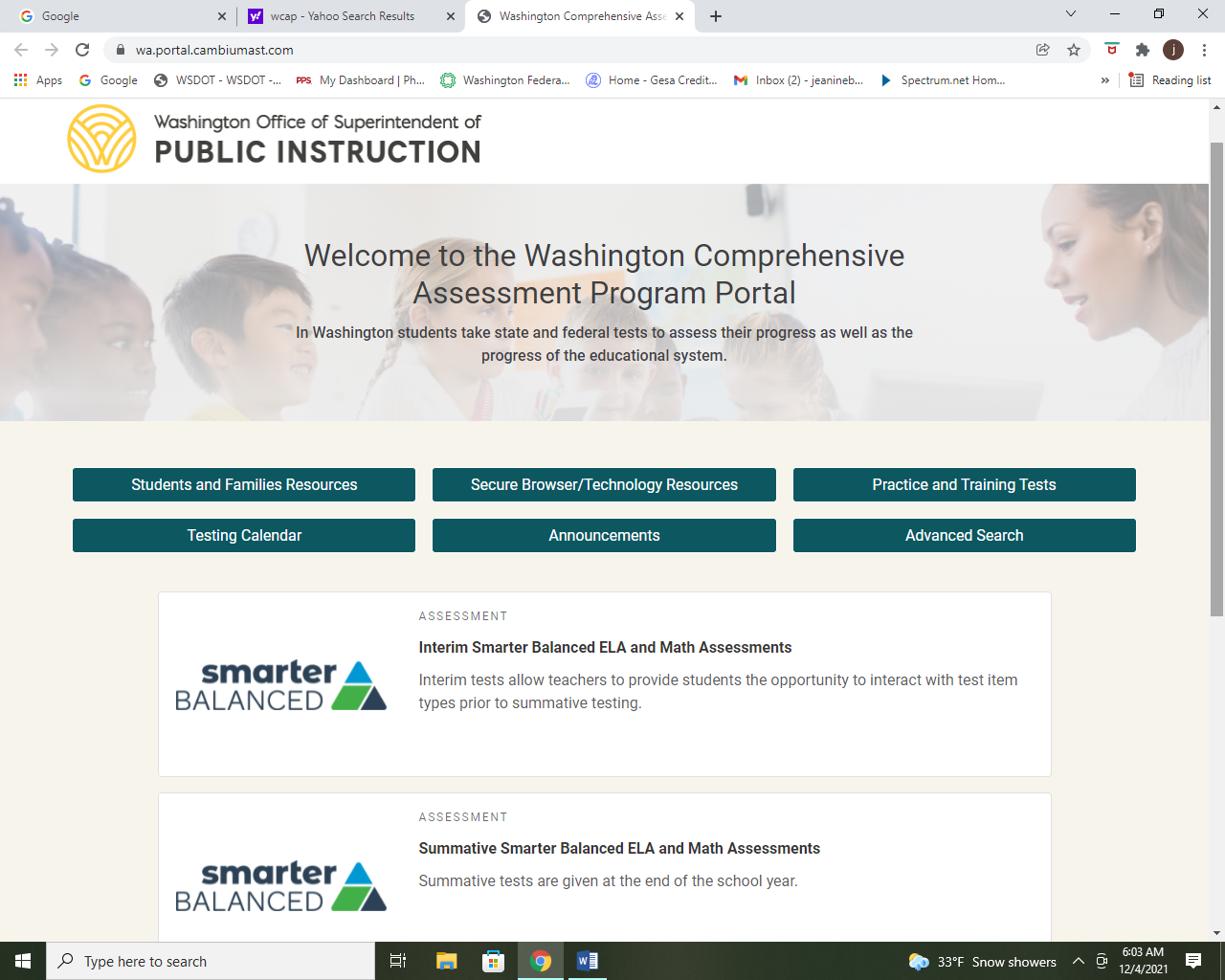 On the WCAP landing page you will see:Smarter Balanced InterimsSmarter Balanced SummativeWA State Comprehensive Science Other data such as WIDA and WA Kids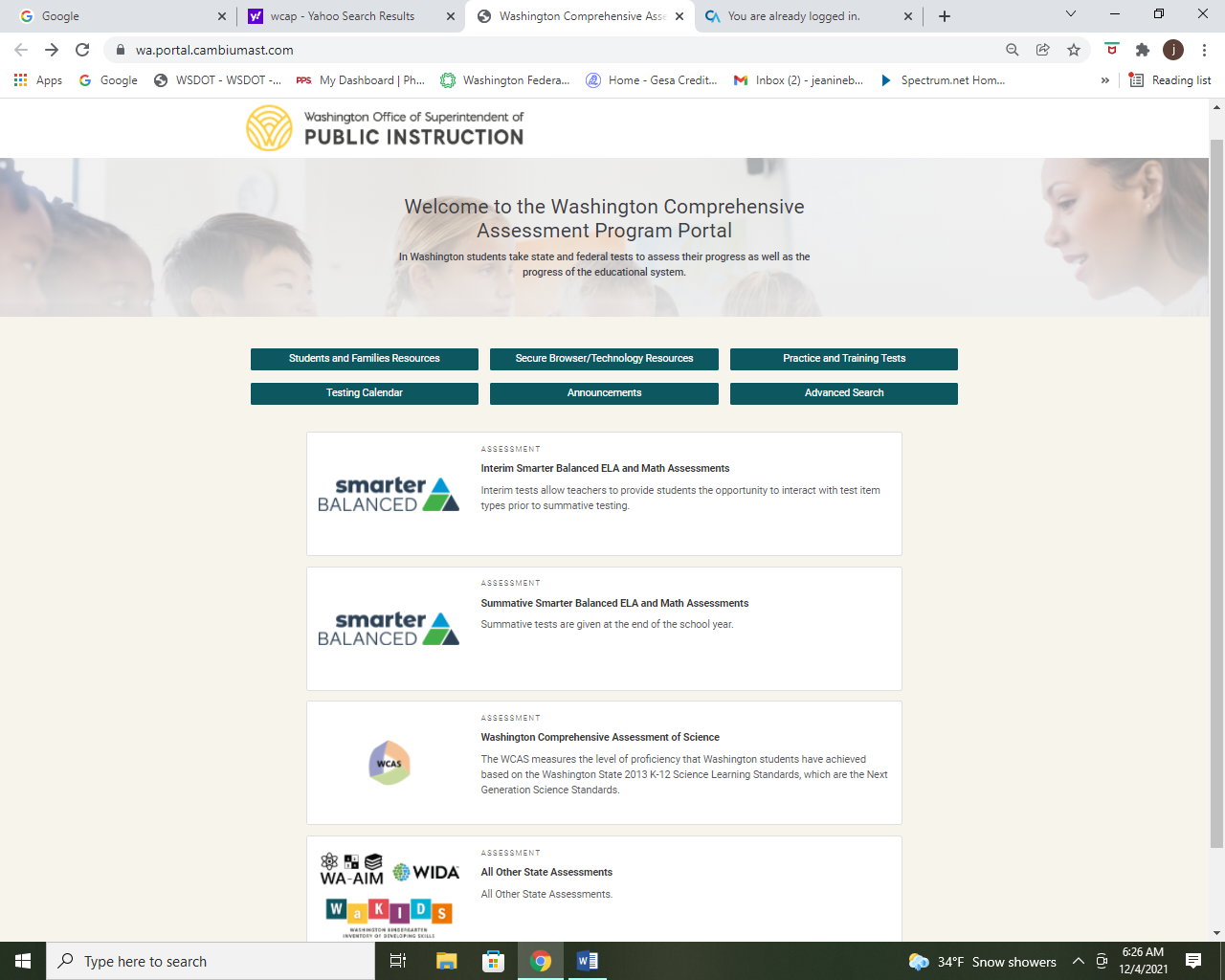 To access and analyze your protected Summative Results at the WCAP landing page, scroll down to the box with the header Summative Smarter Balanced ELA and Math AssessmentsClick on that headerYou will now be at the Summative Smarter Balanced ELA and Math AssessmentsLanding pageScroll down to the very bottom to “After Testing”and click on that Smarter Summative box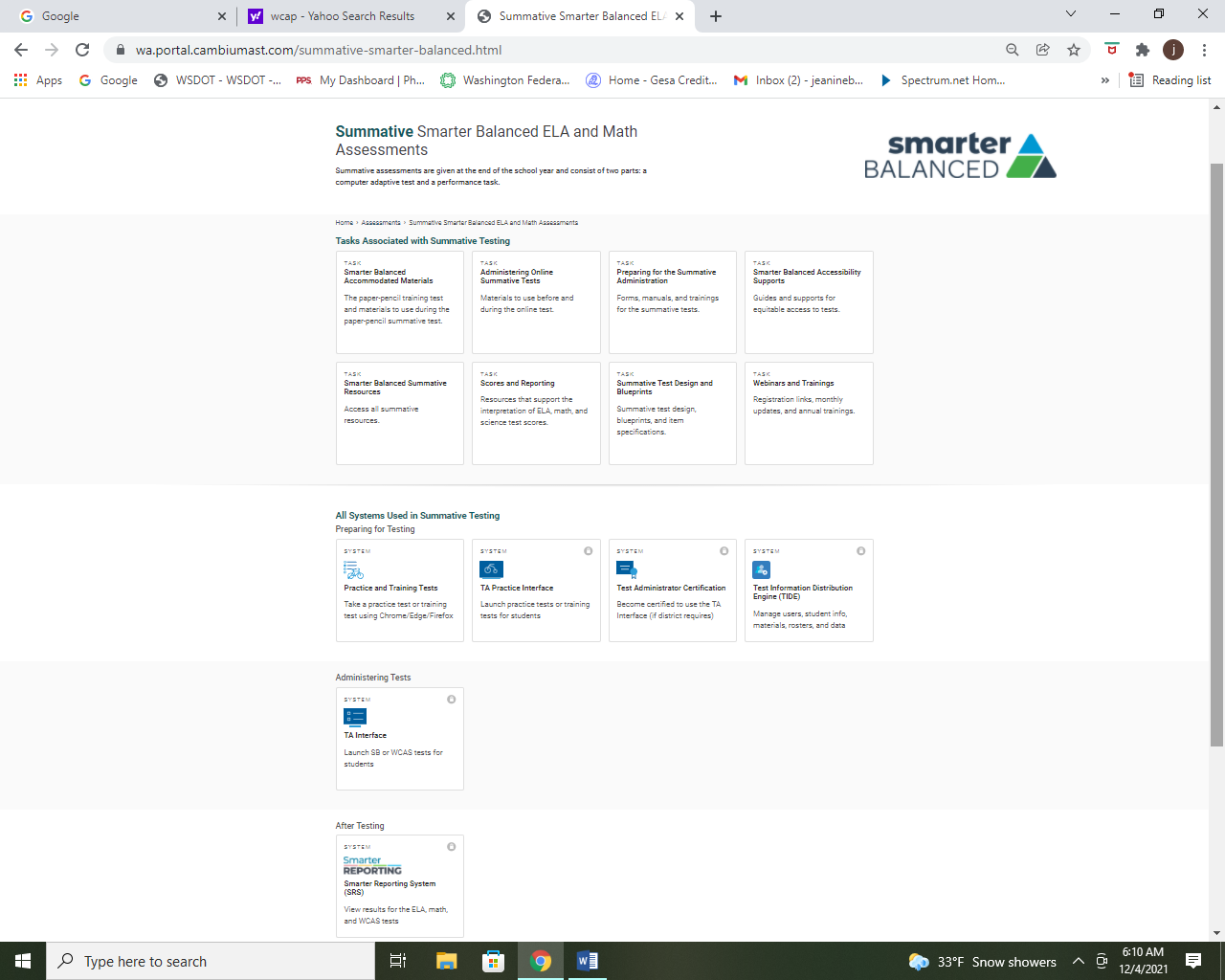 You will be taken to sign in with Log-in and passwordIf you have not signed in for awhile, you will be sent a code to your emailIf that is the case, you will need to enter the code in order to log in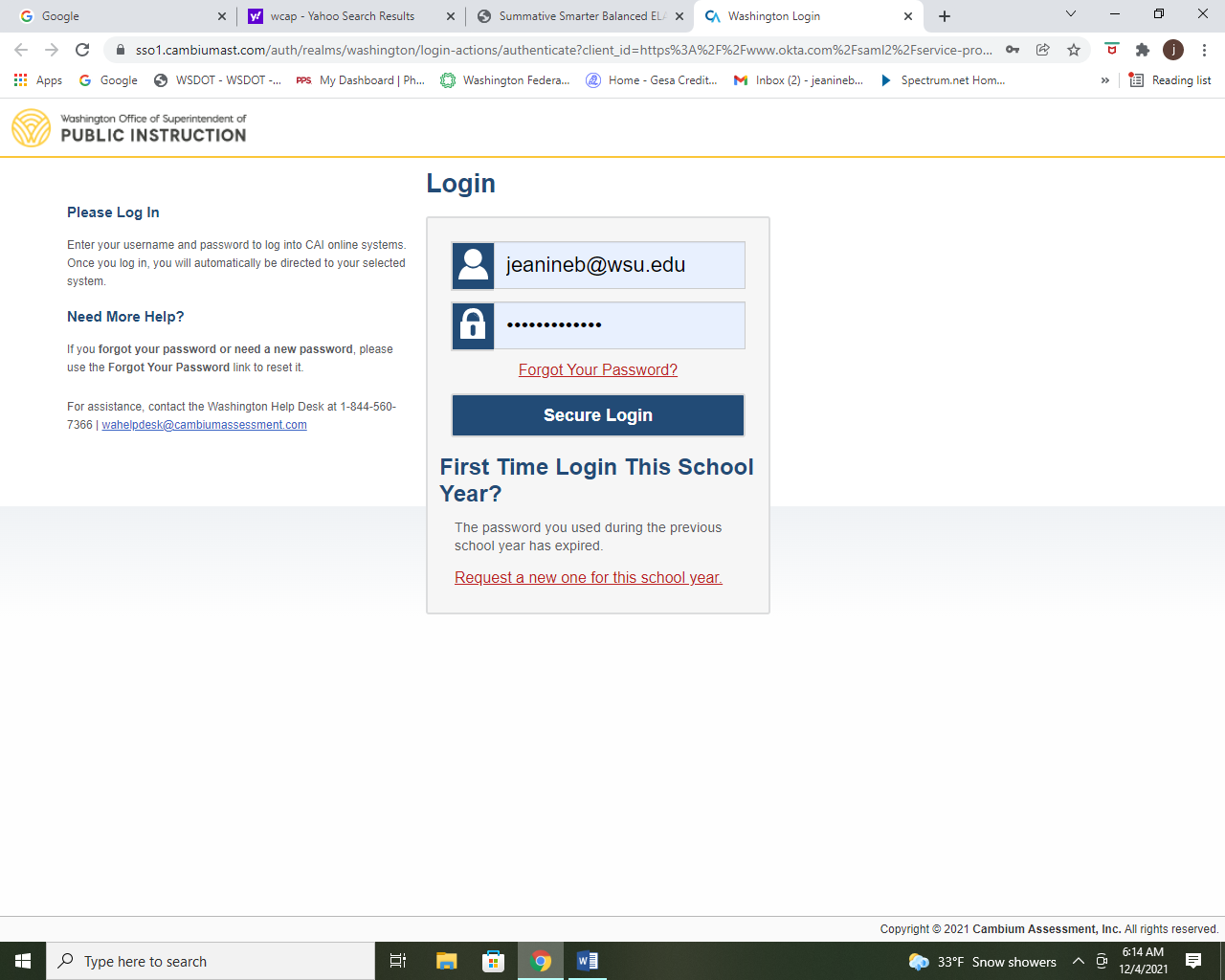 You are now at your Summative Smarter Balanced ELA and Math Assessmentsprotected students dataType in the name of the school whose data you want to access and analyzeThere will be no data in here until after the spring summative assessment…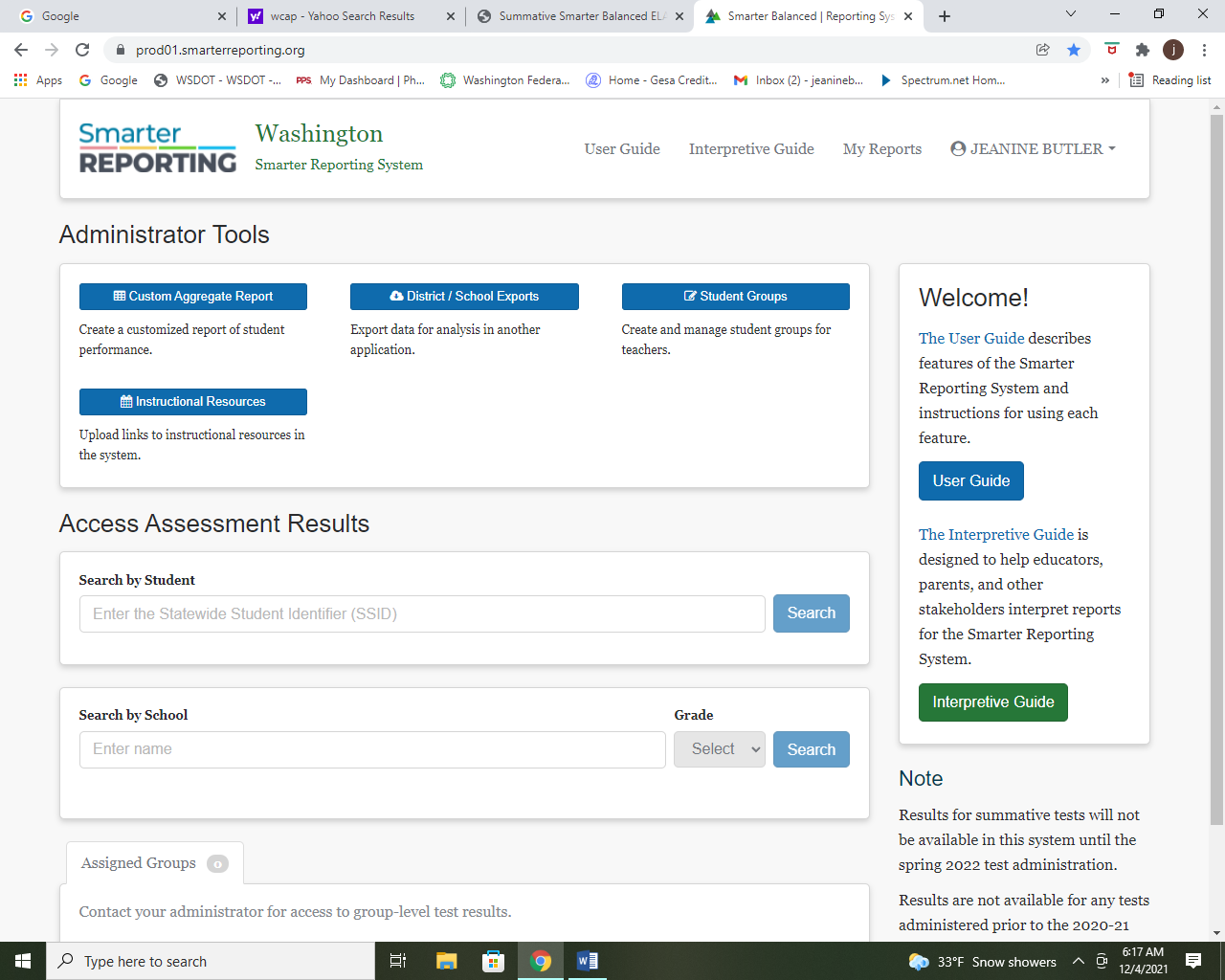 You will first see an overview of the percentage of students who performed at each Level both overall and by Claim (see upper right hand corner arrow).You can then click on the Select a Results View drop down menu to access and analyze results by students, by writing trait scores or by Target Report.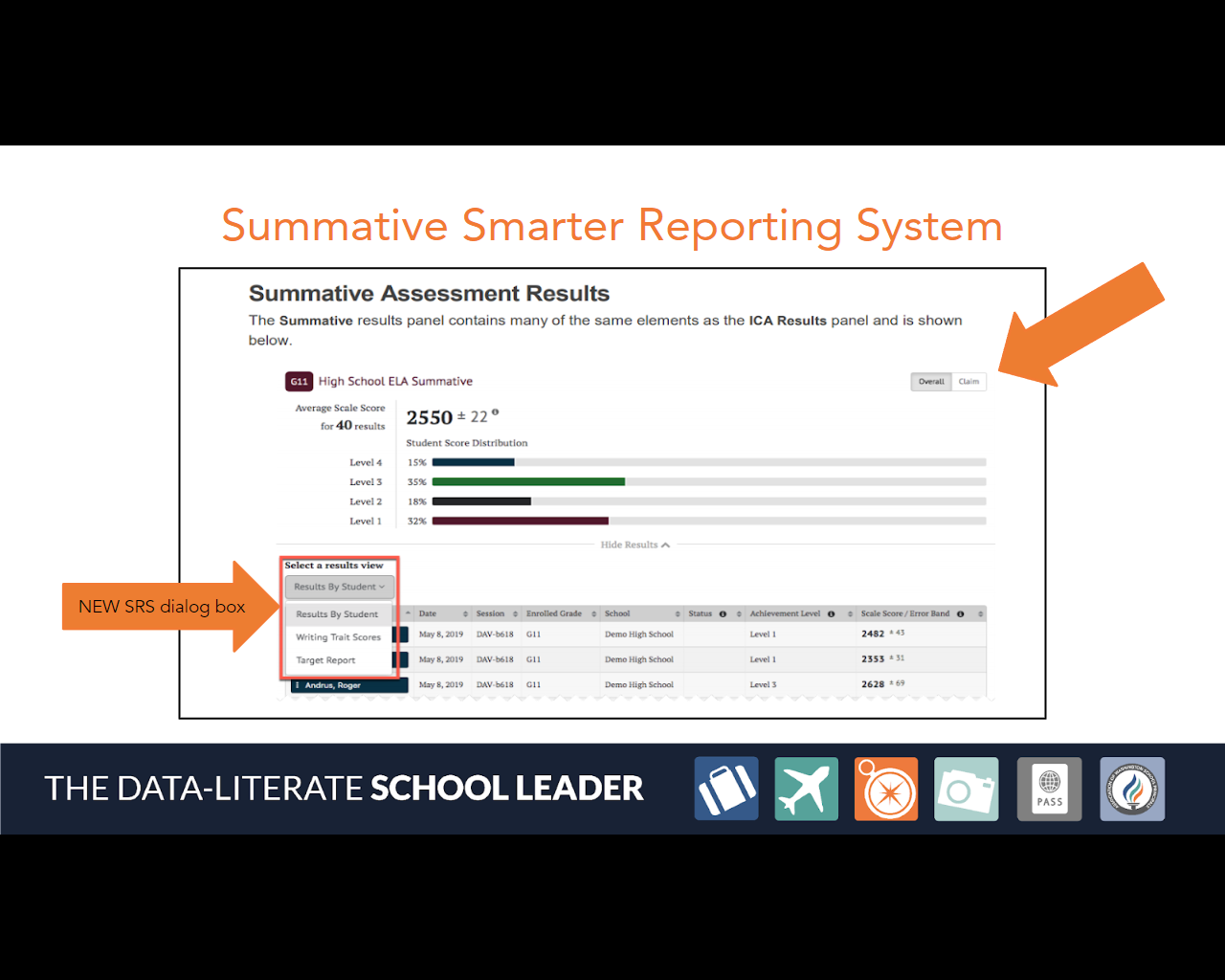 By choosing the Target Report from the Results View drop down menu you will be able to analyze Levels of student proficiency Target by Target. You can analyze student performance relative to the entire test or performance relative to Level 3 proficiency.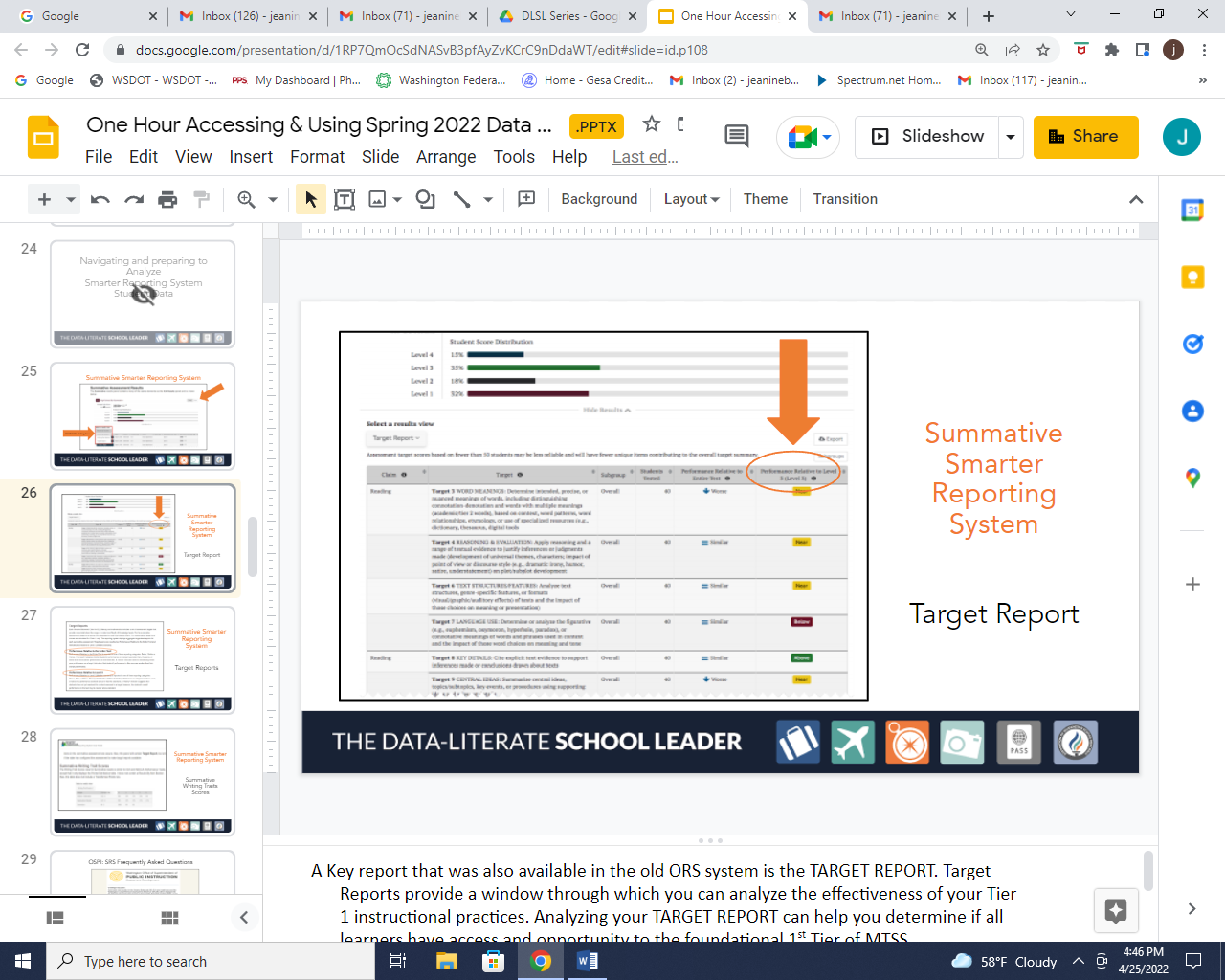 